　　　　　2024第７０回　スノ―スポ―ツフェスティバル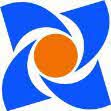 　　　　　　　　花巻市民スキ―＆スノ―ボード大会　　　　　　　　　テクニカルコンテスト（技術選）　　　＊＊＊速さだけではなく、美しさ、技術力を得点で競います＊＊＊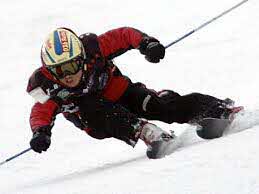 ■主　催　　　花巻市・花巻市スキ―協会■後　援　　（一財）花巻市体育協会■期　日　　　令和6年2月18日（日）　　　　受付　　8時30分～　開会式　9時　第1ゲレンデ広場■場　所　　　花巻市鉛温泉スキ―場　◎使用コ―ス：スキー場内の中急斜面・ナチュラル斜面を予定※大会当日に予定コースをスキーセンターリフト券売り場付近に掲示しますので参加選手は確認願います。大会当日は競技開始前にインスペクションを行います。■種　目　　　大回り・小回り・フリー滑走■競技方法　　全日本スキー連盟公認検定員3名のジャッジ（公表）の合計点により順位を決めます。■参加資格　　花巻市民、花巻市内に勤務するものといたします。■大会参加料　 小・中学及び高校生（５００円）　一般（１，０００円）　　　　　　　　※インスペクションと競技以外は別途リフト券が必要となります。各自ご購入願います。■組　別　　【スノ―ボ―ド競技】　①　小学生の部（性別による区分はありません）　　　　　　　②　一般の部　（性別による区分はありません）【スキー競技】③　小学１年生～２年生女子　　　　⑥　小学１年生～２年生男子④　小学3年生～4年生女子　　　⑦　小学3年生～4年生男子⑤　小学5年生～6年生女子　　　⑧　小学5年生～6年生男子⑨　壮年女子  （５５歳以上）　 ⑫　壮年男子　（５５歳以上）⑩　成年女子　（５４歳以下）   ⑬　成年男子　（５４歳以下）⑪　青年女子　（３０歳未満）　⑭　青年男子　（３０歳未満）※中学生・高校生は青年となります。　　　　　　　⑮　特選の部（スキー協会、スキー学校関係者のため年齢・性別の区分はありません）■表　彰　　囗　①～⑮の各組とも１位～３位に賞状、賞品を授与します。囗　参加者全員に参加賞を授与します。■申し込み　 　●　鉛温泉スキー学校  　　　     　   　　TEL：25-2647　　    FAX：電話と同じ　 　　　　　　  ●　鉛スキーセンター　　　　          　　TEL：25-2711　　　　FAX：25-2836●　花巻市役所スポーツ振興課          　　TEL：41-3593（直通）FAX：22-3448　　　　　　　 ●（一財）花巻市体育協会（総合体育館内）  TEL：22-3444　　　　FAX：23-1744囗　申込期限　　　令和6年2月9日（金）囗　申込書に記入の上、大会参加料を添えて申込みください囗　大会参加料はいかなる場合でも返還いたしません囗　参加者は各自で任意保険の加入をお願します。囗　お問い合わせ　　　　　　　花巻市スキー協会：照井　敬孝［携帯］090-3980-2952大木　靖　［携帯］090-8616-9256鉛温泉スキー学校：TEL：25-2647■その他　　　①　大会中の選手の傷害については応急処置のみ行います。　           　②　傷害防止のため、ヘルメットまたは帽子等の着用をお願いします。キ　リ　ト　リ　　　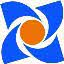 　　　　第70回花巻市民スキー＆スノーボード大会申込書大会期日：令和６年2月18日（日）　申込み期限：令和６年2月9日(金）組別（該当する組別を〇で囲む）組　　　　　②　組　　　　　③　組　　　　　④　組　　　　⑤　組　　　　⑥　組⑦　組　　　　　⑧　組　　　　　⑨　組　　　　　⑩　組　　　　⑪　組　　　　⑫　組⑬　組　　　　　⑭　組　　　　　⑮　組フリガナ　　　　　　　　　　　　　　　連絡先ＴＥＬ・ＦＡＸ氏名　　　　　　　　　　　　　　　　保護者名　：　　　　　　　　　　　　　印〒□□□―□□□□住所学校名と学年　　　　　　　　学校　　　学年　　　　　性別　男　女所属先　　　　　　　　　　　　生年月日　/　昭和・平成　　年　　月　　日　　年齢　　歳（注）大会参加における傷害は自己責任とし、主催者側に一切の責任を求めないことを誓約します